9 мая в МКОУ «Генжеаульская СОШ был проведён «Парад Победы-Бессмертный полк»В 10 утра колонной, которую возглавлял «Бессмертный полк» учителя и учащиеся школы  двинулись по улицам села подпевая песню «День Победы» Педагогический коллектив школы и учащиеся всех классов, приняли активное участие в праздничном шествии , посвященном  Великой Победе. Учащиеся 3-6 классов вошли в составе колонны «Бессмертный полк». В торжественной и строгой обстановке прошел праздничный парад .Парад начался с выступления директора школы Махтиева А.С.:«Война вошла в каждый дом, в судьбы многих людей. Война напоминает  нам о себе через те истории, которые хранятся в каждой семье. Вспоминая, мы открываем целую страницу истории человеческого благородства, героизма и мужества советского солдата».Учащихся поддержали и жители села.В целом парад произвел на учащихся и на жителей села неизгладимое впечатление.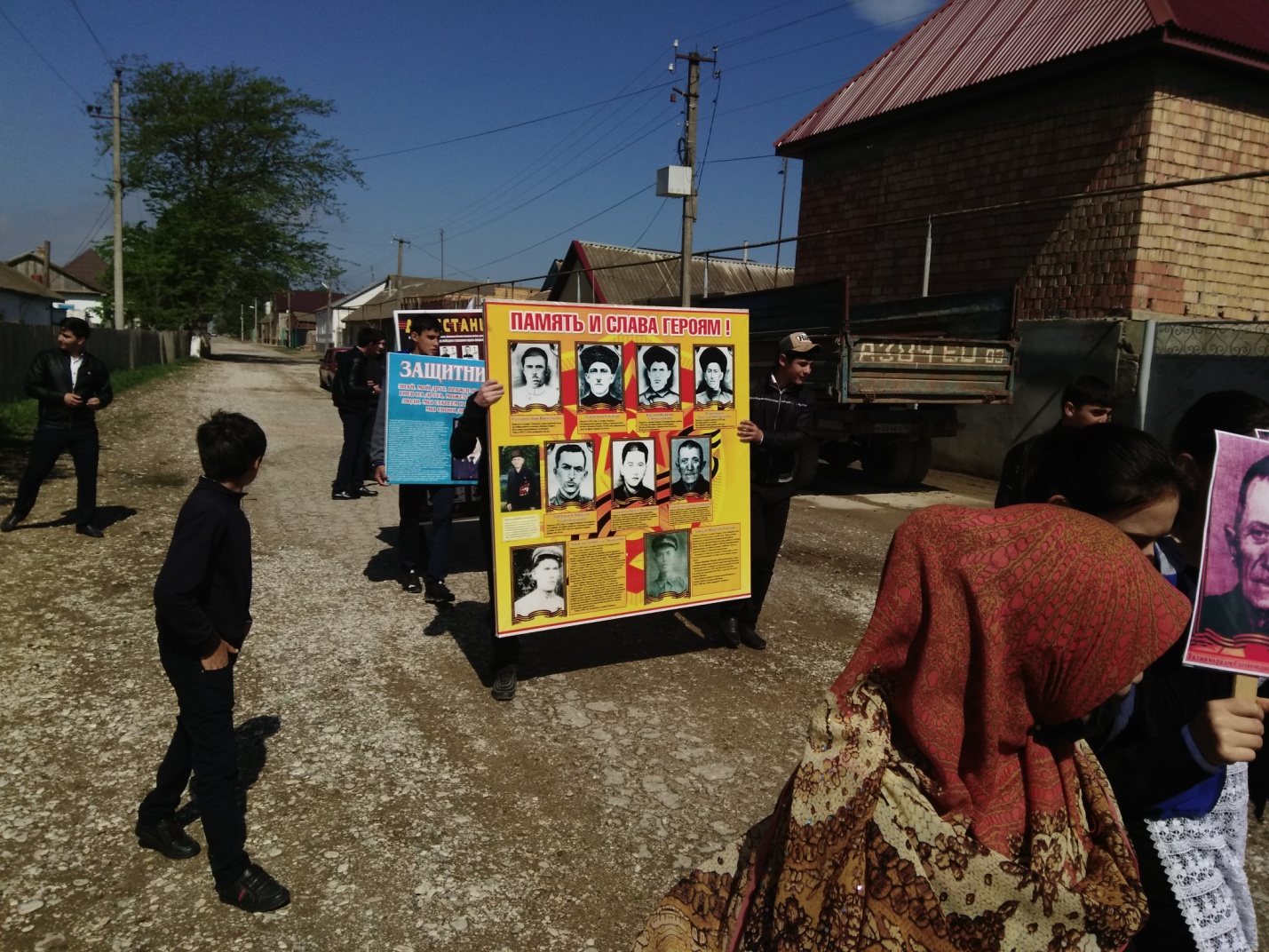 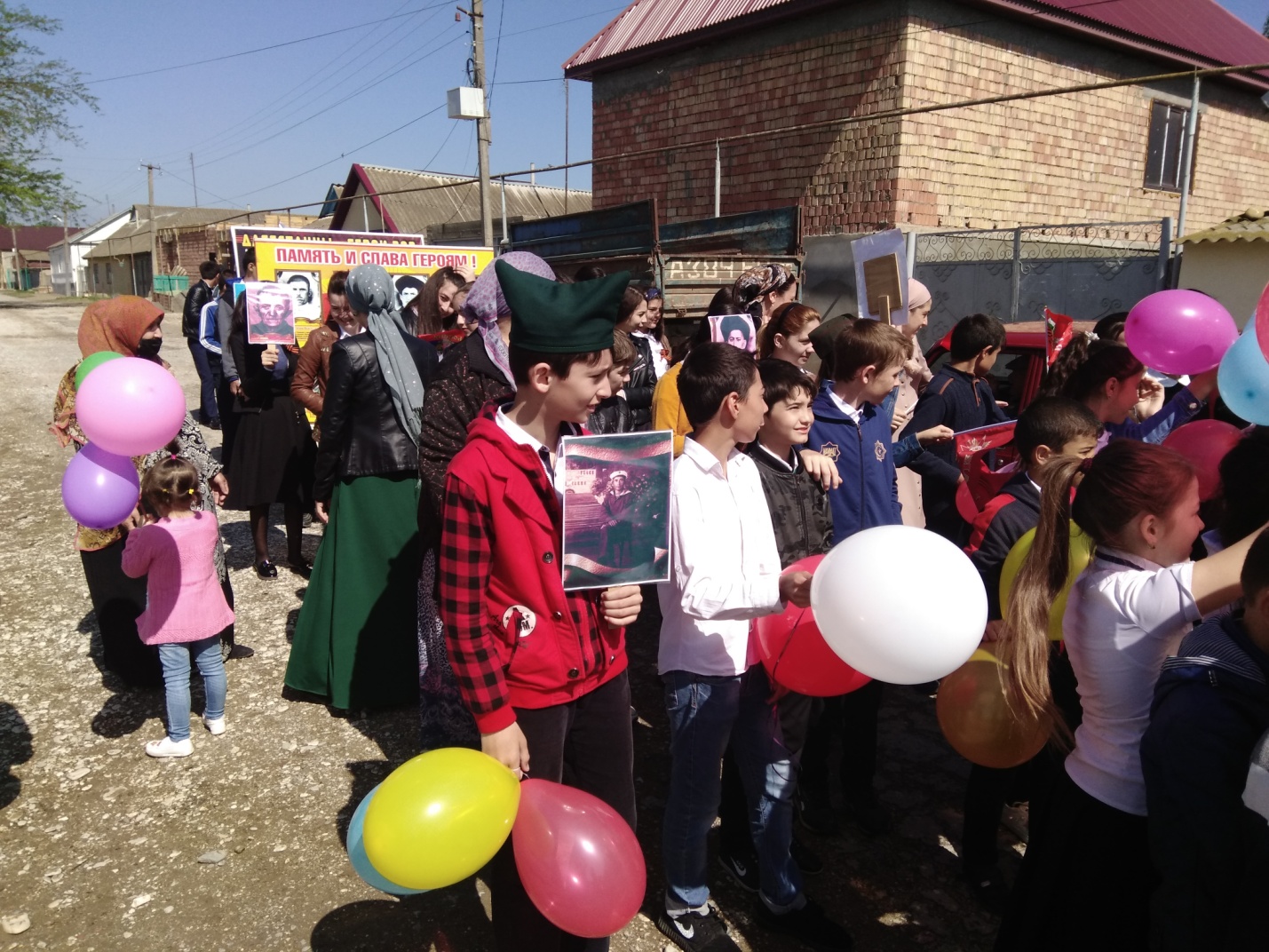 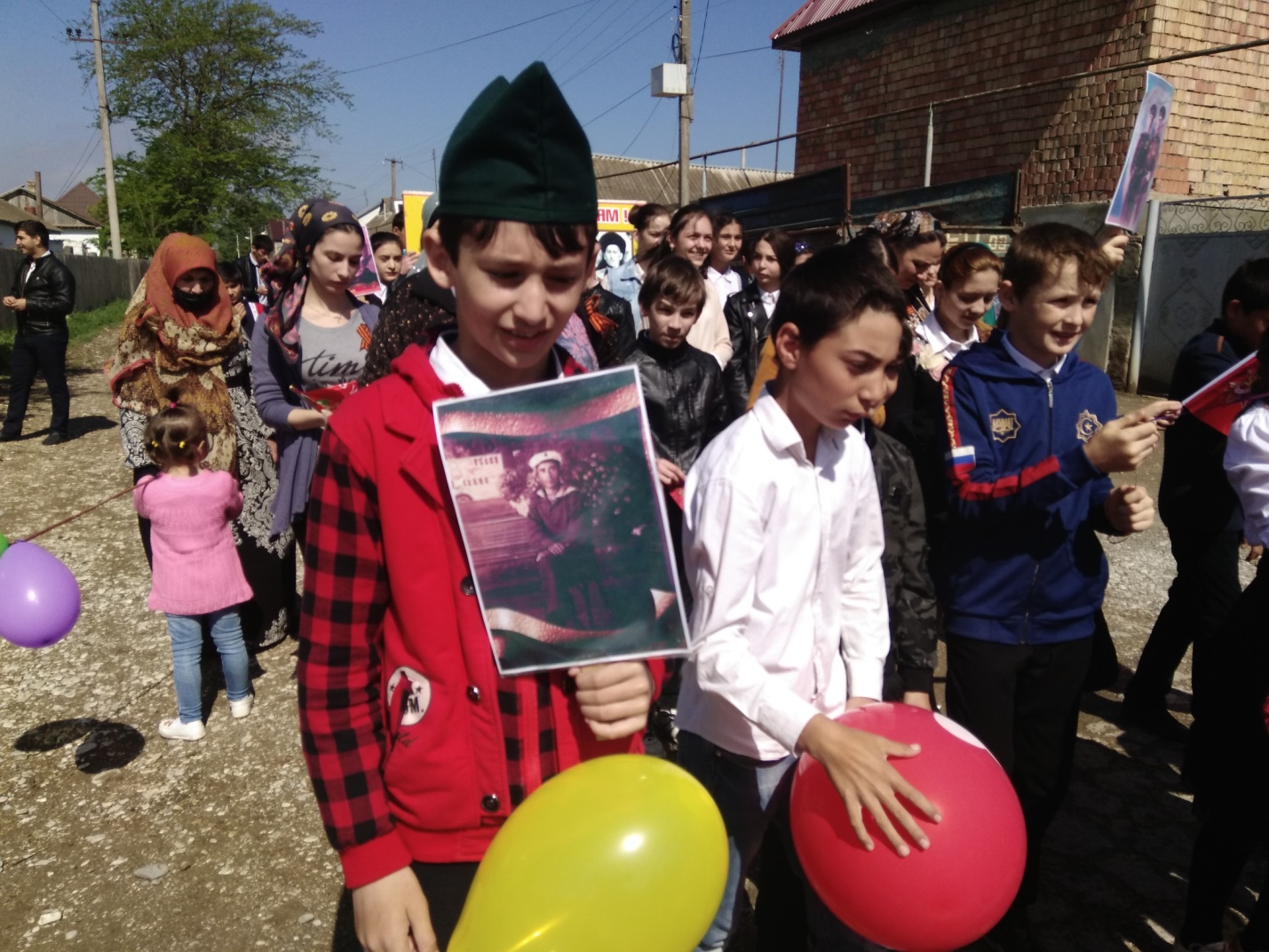 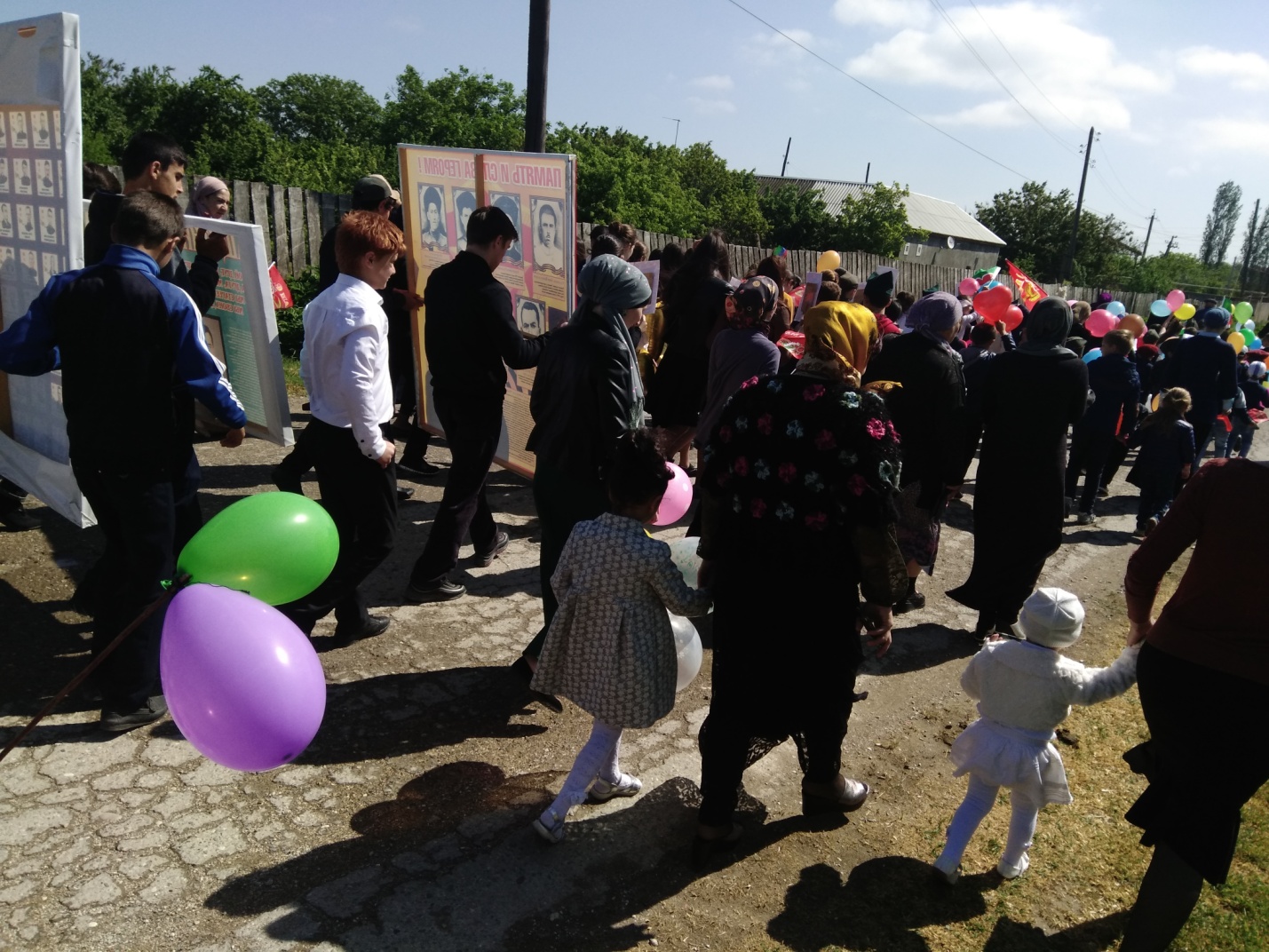 